Experience Verification Form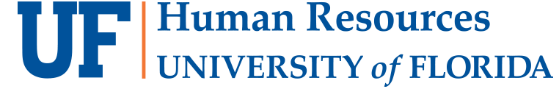 
Please contact your Central HR recruiter before making an offer of employment.  Departments are required to ensure a candidate meets the minimum experience requirements for a position by verifying dates of employment and conducting reference checks.  Please forward this completed form to your Central HR recruiter or include with new hire paperwork.  If you have questions regarding this process, please call your recruiter at (352) 392-2477.
Employee’s Name: ______________________________________________________________Position Title: __________________________________________________________________Department: __________________________________________________________________Verification #1Name of Employer: ____________________________________  Phone #: _________________Employed from: __________________ to: ________________  Hours worked per week: _____Job Title: ________________________  Reason for leaving: __________  Eligible for rehire? __Job duties: Evaluative comments:Verified with (Name & Title): _____________________________________________________Person conducting this verification: _________________________________  Date: _________Verification #2Name of Employer: ____________________________________  Phone #: _________________Employed from: __________________ to: ________________  Hours worked per week: _____Job Title: ________________________  Reason for leaving: __________  Eligible for rehire? __Job duties: Evaluative comments:Verified with (Name & Title): _____________________________________________________Person conducting this verification: _________________________________  Date: _________Verification #3Name of Employer: ____________________________________  Phone #: _________________Employed from: __________________ to: ________________  Hours worked per week: _____Job Title: ________________________  Reason for leaving: __________  Eligible for rehire? __Job duties: Evaluative comments:Verified with (Name & Title): _____________________________________________________Person conducting this verification: _________________________________  Date: _________